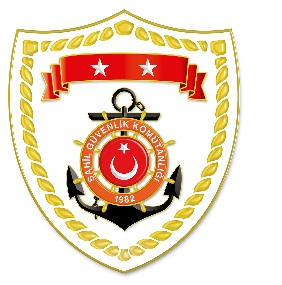 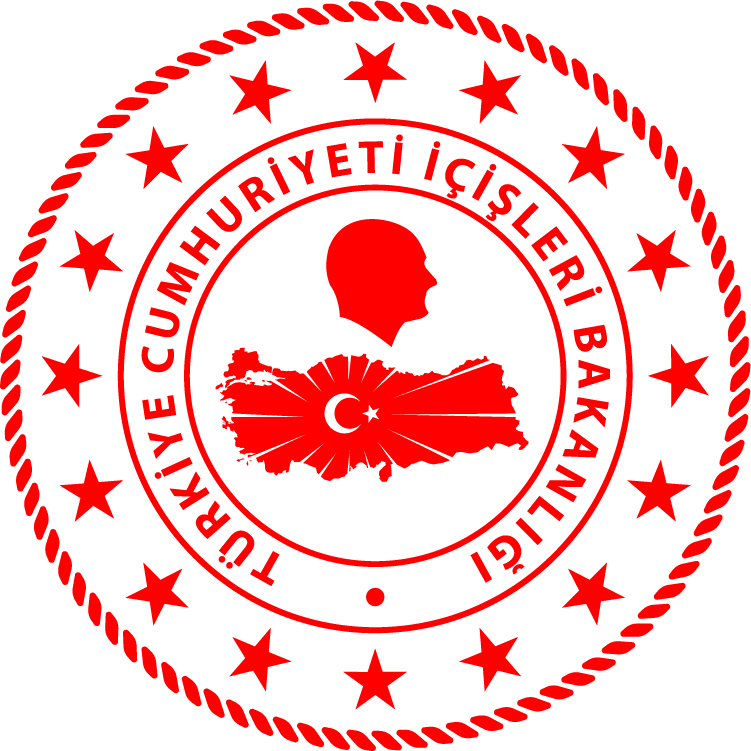 Karadeniz BölgesiMarmara BölgesiEge BölgesiAkdeniz BölgesiS.NUTARİHTESPİTUYGULANAN İDARİ PARA CEZASI MİKTARI (TL)CEZANIN KESİLDİĞİİL/İLÇE-MEVKİİAÇIKLAMA124 Eylül 2021Yasak sahada trol ile su ürünleri avcılığı yapmak. (4 işlem) 38.185DÜZCE/AkçakocaToplam 
7 işleme 68.733 TL idari para cezası uygulanmıştır.226 Eylül 2021Yasak sahada trol ile su ürünleri avcılığı yapmak. (3 işlem)30.548SAKARYA/Karasu Toplam 
7 işleme 68.733 TL idari para cezası uygulanmıştır.S.NUTARİHTESPİTUYGULANAN İDARİ PARA CEZASI MİKTARI (TL)CEZANIN KESİLDİĞİİL/İLÇE-MEVKİİAÇIKLAMA125 Eylül 2021Yasak sahada kara ve kıllı midye avcılığı yapmak (3 işlem) 5.562İSTANBUL/Beşiktaş Toplam 
8 işleme 80.841 TL idari para cezası uygulanmıştır.226 Eylül 2021Yasak sahada trol ile su ürünleri avcılığı yapmak. (4 işlem)53.459ÇANAKKALE/EzineToplam 
8 işleme 80.841 TL idari para cezası uygulanmıştır.326 Eylül 2021BAGİS cihazı işler vaziyette olmamak. 21.820ÇANAKKALE/EzineToplam 
8 işleme 80.841 TL idari para cezası uygulanmıştır.S.NUTARİHTESPİTUYGULANAN İDARİ PARA CEZASI MİKTARI (TL)CEZANIN KESİLDİĞİİL/İLÇE-MEVKİİAÇIKLAMA124 Eylül 2021Gemide yasak istihsal vasıtası (trata) bulundurmak  2.727BALIKESİR/Ayvalık 1 işleme 2.727 TL idari para cezası uygulanmıştır.S.NUTARİHTESPİTUYGULANAN İDARİ PARA CEZASI MİKTARI (TL)CEZANIN KESİLDİĞİİL/İLÇE-MEVKİİAÇIKLAMA125 Eylül 2021Yasak sahada trol ile su ürünleri avcılığı yapmak(4 işlem)30.548MERSİN/Akdeniz Toplam 
8 işleme 60.006 TL idari para cezası uygulanmıştır.225 Eylül 2021Gerçek kişiler için su ürünleri ruhsat tezkeresi olmamak(3 işlem)13.092MERSİN/AkdenizToplam 
8 işleme 60.006 TL idari para cezası uygulanmıştır.325 Eylül 2021Gemiler için su ürünleri ruhsat tezkeresi olmamak 16.366MERSİN/AkdenizToplam 
8 işleme 60.006 TL idari para cezası uygulanmıştır.